ЧЕРКАСЬКА ОБЛАСНА РАДАГОЛОВАР О З П О Р Я Д Ж Е Н Н Я03.02.2022                                                                                      № 32-рПро оголошення конкурсного відбору претендентів на зайняттяпосади директора Ротмістрівськогобудинку-інтернату для громадянпохилого віку та інвалідівВідповідно до статті 55 Закону України «Про місцеве самоврядування                                          в Україні», рішення обласної ради від 19.02.2021 № 5-14/VІІІ «Про проведення конкурсного відбору претендентів на зайняття посад керівників підприємств, установ, закладів спільної власності територіальних громад сіл, селищ, міст Черкаської області» (зі змінами):1. Оголосити конкурсний відбір претендентів на зайняття посади директора Ротмістрівського будинку-інтернату для громадян похилого віку 
та інвалідів.2. Установити 18.03.2022 датою проведення конкурсного відбору претендентів на зайняття посади директора Ротмістрівського будинку-інтернату для громадян похилого віку та інвалідів.3. Управлінню юридичного забезпечення та роботи з персоналом виконавчого апарату обласної ради підготувати проєкт розпорядження голови обласної ради про утворення конкурсної комісії з проведення конкурсного відбору претендентів на зайняття посади директора Ротмістрівського будинку-інтернату для громадян похилого віку та інвалідів після завершення терміну подачі кандидатур до складу конкурсної комісії. 4. Контроль за виконанням розпорядження покласти на заступника голови Черкаської обласної ради ДОМАНСЬКОГО В.М. і управління юридичного забезпечення та роботи з персоналом виконавчого апарату обласної ради.Голова									А. ПІДГОРНИЙ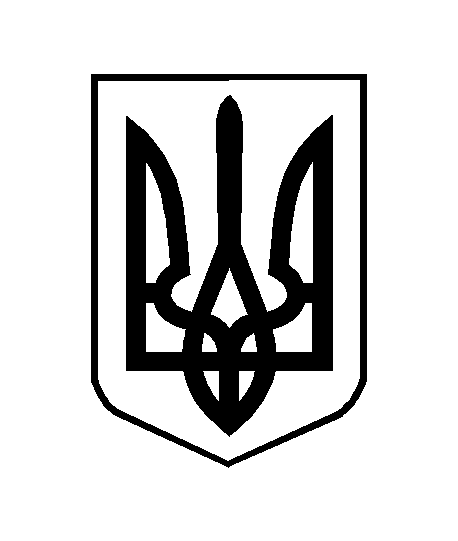 